ΠΡΩΤΟΔΙΚΕΙΟ ΤΡΙΚΑΛΩΝΑριθμός Απόφασης18 / 2019TO ΠΟΛΥΜΕΛΕΣ ΠΡΩΤΟΔΙΚΕΙΟ ΤΡΙΚΑΛΩΝ(Διαδικασία Εκουσίας Δικαιοδοσίας)Συγκροτήθηκε από τους Δικαστές, Αλέξανδρο Οικονόμου, Πρόεδρο Πρωτοδικών, Μαρία Τσάνα, Πρωτοδίκη  και Βασιλική Μυλωνά Πρωτοδίκη - Εισηγήτρια, και από την Γραμματέα Βασιλική Κατσαλή.Συνεδρίασε δημόσια στο ακροατήριό του στις 11 Μαΐου 2019, προκειμένου να προβεί στην ανακήρυξη των συνδυασμών που θα συμμετάσχουν στις Δημοτικές εκλογές της 26ης  Μαΐου 2019 για την ανάδειξη συμβούλων κοινοτήτων για τις δεκαοκτώ (18) κοινότητες και προέδρων κοινοτήτων για τις είκοσι πέντε (25) κοινότητες του Δήμου Πύλης και που  δηλώθηκαν  νόμιμα και εμπρόθεσμα.Αφού έλαβε υπόψη τις δηλώσεις καταρτίσεως συνδυασμών και τις μεμονωμένες  υποψηφιότητες για τις Κοινότητες του Δήμου Πύλης, που επιδόθηκαν ή παραδόθηκαν στον Πρόεδρο του Δικαστηρίου και συγκεκριμένα τις δηλώσεις κατάρτισης συνδυασμών, ως κατωτέρω  παρατίθενται κατά απόλυτη χρονική αλληλουχία υποβολής των δηλώσεων, και τις μεμονωμένες υποψηφιότητες των Προέδρων των Κοινοτήτων, ως κατωτέρω παρατίθενται κατ΄ απόλυτη αλφαβητική σειρά.ΤΟ ΔΙΚΑΣΤΗΡΙΟ ΣΚΕΦΘΗΚΕ ΣΥΜΦΩΝΑ ΜΕ ΤΟ ΝΟΜΟΠαραδεκτώς, κατά την διαδικασία της εκουσίας δικαιοδοσίας, εμπροθέσμως ήτοι την δέκατη πέμπτη ημέρα, πριν την ψηφοφορία και νομίμως, σύμφωνα με το άρθρο 20 του Ν. 3852/2010 «Νέα Αρχιτεκτονική της Αυτοδιοίκησης και της Αποκεντρωμένης Διοίκησης - Πρόγραμμα Καλλικράτης», ως ισχύει, μετά την αντικατάσταση του με τα άρθρα 19 και 14 παρ. 2 και 3 του Ν. 4555/2018, σε συνδυασμό με τα άρθρα 1, 2, 9, 13, 14 του ίδιου νόμου, φέρονται ενώπιον αυτού του Δικαστηρίου οι πιο πάνω δηλώσεις καταρτίσεως συνδυασμών, υποψηφίων συμβούλων των κοινοτήτων και μεμονωμένες υποψηφιότητες  Προέδρων Κοινοτήτων  του Δήμου Πύλης, προκειμένου να γίνει η ανακήρυξή τους.Κατ’ αρχάς, σύμφωνα με τα οριζόμενα στο άρθρο 2 του Ν. 3852/2010, όπως ισχύει σήμερα, μετά την αντικατάσταση του με το άρθρο 4 Ν.4555/2018, οι δημοτικές κοινότητες του Δήμου Πύλης μετονομάζονται σε κοινότητες. Επομένως, ο Δήμος Πύλης αποτελείται από σαράντα τρεις κοινότητες. Περαιτέρω, σύμφωνα με το άρθρο 20 του Ν. 3852/2010, όπως ισχύει μετά την αντικατάσταση του με τα άρθρα 19 και 44 παρ. 2 και 3 του Ν. 4555/2018, την δέκατη πέμπτη (15η) ημέρα πριν από την ψηφοφορία το Πρωτοδικείο ανακηρύσσει σε δημόσια συνεδρίαση τους συνδυασμούς, καθώς και τους υποψηφίους ενιαίου ψηφοδελτίου προέδρων  κοινοτήτων έως και τριακοσίων (300) κατοίκων, που έχουν δηλωθεί νόμιμα.   Για την ανακήρυξη συνδυασμών υποψηφίων συμβούλων κοινοτήτων, με πληθυσμό άνω των τριακοσίων (300) ατόμων, το οικείο Πρωτοδικείο εξετάζει: α) αν η δήλωση υποβλήθηκε εμπρόθεσμα, από υποψήφιο σύμβουλο της κοινότητας, τον οποίον εξουσιοδοτούν οι λοιποί υποψήφιοι του συνδυασμού, ή με δικαστικό επιμελητή, ύστερα από παραγγελία υποψήφιου συμβούλου της κοινότητας, τον οποίον εξουσιοδοτούν οι λοιποί υποψήφιοι του συνδυασμού, β) αν ο αριθμός των αναγραφόμενων στη δήλωση υποψηφίων είναι μικρότερος από το προβλεπόμενο ελάχιστο όριο (σύμφωνα με το άρθρο 18 Α΄ παρ. 5 περ.γ΄, όπως ισχύει μετά την αντικατάσταση του με το άρθρο 52 παρ.2 Ν.4604/2019, ο αριθμός των υποψήφιων δημοτικών συμβούλων πρέπει να είναι ίσος τουλάχιστον με τον αριθμό των εδρών των συμβούλων της οικείας κοινότητας, με δυνατότητα προσαυξήσεως έως και πενήντα τοις εκατό (50%), ενώ δεκαδικός αριθμός στρογγυλοποιείται στην επόμενη ακέραιη μονάδα, εφόσον το κλάσμα είναι ίσο με μισό της μονάδας και άνω), γ) αν ο αριθμός των υποψήφιων συμβούλων από κάθε φύλο ανέρχεται σε ποσοστό σαράντα τοις εκατό (40%), τουλάχιστον, του συνολικού αριθμού των υποψηφίων του οικείου συνδυασμού, με τον δεκαδικό αριθμό να στρογγυλοποιείται στην επόμενη ακέραιη μονάδα, εφόσον το κλάσμα είναι ίσο με μισό της μονάδας και άνω (άρθρο 18 Α΄ παρ. 5), δ) αν το όνομα και το τυχόν έμβλημα του συνδυασμού είναι έγκυρα, ενώ κατ` εξαίρεση επιτρέπεται να κατατεθούν συνδυασμοί με το ίδιο όνομα και έμβλημα σε περισσότερες της μίας κοινότητες του ίδιου δήμου, εφόσον αυτό ταυτίζεται με το όνομα και το έμβλημα συνδυασμού υποψηφίου δημάρχου και δημοτικών συμβούλων του ίδιου δήμο, αλλά στην περίπτωση αυτή, η δήλωση της παραγράφου 4 υποβάλλεται υποχρεωτικά, για όλους τους συνδυασμούς του προηγούμενου εδαφίου, από τον υποψήφιο δήμαρχο επικεφαλής του συνδυασμού και ε) αν με τη δήλωση του συνδυασμού προσκομίζονται για κάθε υποψήφιο τα απαιτούμενα από το άρθρο 18 Α΄ παρ. 6 δικαιολογητικά. Ειδικά για τον αριθμό των συμβούλων κάθε κοινότητας, στο άρθρο 8 παρ. 2 του ίδιου νόμου προβλέπεται ότι το συμβούλιο της κοινότητας αποτελείται από πέντε (5) μέλη σε κοινότητες με μόνιμο πληθυσμό από τριακόσιους έναν έως δύο χιλιάδες (301-2.000) κατοίκους, από επτά (7) μέλη σε κοινότητες με μόνιμο πληθυσμό από δύο χιλιάδες έναν έως δέκα χιλιάδες (2.001-10.000) κατοίκους, από έντεκα (11) μέλη σε κοινότητες με μόνιμο πληθυσμό από δέκα χιλιάδες έναν έως πενήντα χιλιάδες (10.001-50.000) κατοίκους και από δεκαπέντε (15) μέλη σε κοινότητες με μόνιμο πληθυσμό από πενήντα χιλιάδες έναν (50.001) και άνω κατοίκους. Τέλος, σύμφωνα με τις παραγράφους 8 και 9 του άρθρου 18 του ίδιου νόμου, που εφαρμόζονται και στην διαδικασία ανακηρύξεως των συμβούλων των κοινοτήτων (άρθρο 18 Α΄ παρ. 9), κάθε υποψήφιος για τον οποίο δεν προσκομίζονται τα προβλεπόμενα από τις διατάξεις του άρθρου 18Α παρ. 6 του ν.3852/2010 δικαιολογητικά δεν ανακηρύσσεται, ενώ αν η δήλωση του συνδυασμού δεν περιλαμβάνει τα ελάχιστα στοιχεία της παραγράφου 4 του παρόντος ή δεν περιλαμβάνει έγκυρο όνομα συνδυασμού, σύμφωνα με την παράγραφο 7 ή υποβάλλεται εκπρόθεσμα ή περιλαμβάνει, εξαρχής ή κατόπιν εφαρμογής του πρώτου εδαφίου της προηγούμενης παραγράφου, λιγότερους υποψήφιους από τα ελάχιστα όρια της παραγράφου 5 ή δεν πληροί την ποσόστωση φύλου της παραγράφου 5 και αυτό βεβαιωθεί από το δικαστήριο, η δήλωση είναι απαράδεκτη.Για την ανακήρυξη μεμονωμένων προέδρων Κοινοτήτων με πληθυσμό κάτω των 300 ατόμων το οικείο  Πρωτοδικείο  εξετάζει : α) αν η δήλωση υποβλήθηκε εμπρόθεσμα, σύμφωνα με τα προαναφερόμενα, και  β) αν με τη δήλωση του κάθε υποψηφίου  προσκομίζονται για κάθε υποψήφιο τα απαιτούμενα από το άρθρο 18  Β΄ παρ. 2 ν.3852/2010 δικαιολογητικά ήτοι  Πιστοποιητικό γέννησης, στο οποίο να βεβαιώνεται η εγγραφή του υποψήφιου στο δημοτολόγιο του Δήμου, όπου θέτει υποψηφιότητα ή πιστοποιητικό οικογενειακής κατάστασης του Δήμου, στον οποίο είναι υποψήφιος, στο οποίο να αναγράφεται ο υποψήφιος με την επισήμανση ότι είναι δημότης του Δήμου αυτού και υπεύθυνη δήλωση του υποψήφιου ότι δεν έχει στερηθεί τα πολιτικά του δικαιώματα ή ότι έληξε η πρόσκαιρη αποστέρηση των δικαιωμάτων αυτών ή θα έχει λήξει την ημέρα της εκλογής, καθώς και ότι δεν συντρέχουν τα κωλύματα εκλογιμότητας του άρθρου 14 ν.3852/2010 (μη απαιτουμένης θεώρησης του γνησίου της υπογραφής του δηλούντος και γ) αν περιλαμβάνει τα ελάχιστα στοιχεία που ορίζει το άρθρο 18Β παρ.1 εδαφ.1 ν.3852/2010, ήτοι το επώνυμο, το όνομα και το πατρώνυμο του  υποψηφίου. Επιπλέον, σύμφωνα με την με αριθμό 28549/2019, Β΄1327, απόφαση του Υπουργού  Εσωτερικών σε κοινότητα που έχει απογραφεί με μηδενικό μόνιμο  πληθυσμό δεν μπορούν  να ανακηρυχθούν υποψήφιοι Πρόεδροι Κοινότητας (αριθμ. πρωτ. 14667/25-04-2014 έγγραφο Υπουργείου  Εσωτερικών).Στην προκείμενη περίπτωση, από τον έλεγχο των παραπάνω δηλώσεων κατάρτισης συνδυασμών και  υποψηφιοτήτων των προέδρων των κοινοτήτων και  συνημμένων σε αυτές δικαιολογητικών προκύπτει ότι οι δηλώσεις για τους συνδυασμούς στις κοινότητες του ως άνω Δήμου (πλην της αναφερόμενης κατωτέρω περίπτωσης) καταρτίστηκαν νομότυπα, περιλαμβάνουν υποψηφίους συμβούλους, οι οποίοι διαθέτουν τα νόμιμα προσόντα εκλογιμότητας κατ’ άρθρ.13 σε συνδ. με άρθρ.10 του Ν. 3852/2010 και περαιτέρω: α) ο αριθμός των υποψηφίων συμβούλων από κάθε φύλο ανέρχεται σε ποσοστό ίσο τουλάχιστον με το 40% του συνολικού αριθμού των υποψηφίων κάθε συνδυασμού, κατά τα αναφερόμενα στις προηγούμενες σκέψεις, β) κατατέθηκαν εμπρόθεσμα από τους δικαιούμενους προς τούτο και γ) έχουν προσαρτηθεί σε αυτές τα δικαιολογητικά από τα οποία και προκύπτει ότι ο υποψήφιος διαθέτει τα νόμιμα προσόντα εκλογιμότητος κατ’ άρθρο 13 του ίδιου Ν. 3852/2010 και δεν συντρέχουν στο πρόσωπό του κωλύματα. Ειδικότερα επισυνάπτονται: α) πιστοποιητικό εγγραφής στο δημοτολόγιο του δήμου όπου είναι υποψήφιος, β) υπεύθυνη δήλωση του υποψηφίου ότι αποδέχεται την υποψηφιότητα για το συγκεκριμένο αξίωμα, δεν έχει στερηθεί κανένα πολιτικό του δικαίωμα ή ότι έληξε η πρόσκαιρη αποστέρηση των δικαιωμάτων αυτών ή θα έχει λήξει την ημέρα της εκλογής, καθώς και ότι δεν συντρέχουν τα κωλύματα εκλογιμότητας του άρθρου 14, Ν. 3852/2010, γ) αποδεικτικά εισπράξεως της ΔΟΥ και ηλεκτρονικά παράβολα, από το οποίο να προκύπτει ότι κάθε υποψήφιος σύμβουλος έχει καταθέσει υπέρ του Δημοσίου, το ποσό των δέκα (10) ευρώ.Η Κοινότητα Παραμέρου της Δημοτικής Ενότητας Πινδέων του Δήμου Πύλης της Περιφερειακής Ενότητας Τρικάλων έχει απογραφεί με μηδενικό πληθυσμό σύμφωνα με την υπ’ αριθ. 11247/28-12-2012 Απόφαση του Προέδρου της Ελληνικής Στατιστικής Αρχής (ΦΕΚ3465/Β΄ /28.12.2012). Ως εκ τούτου, οι υποψήφιοι Πρόεδροι Κοινότητας Παραμέρου, ΑΝΑΓΝΩΣΤΟΥ ΓΕΩΡΓΙΟΣ του ΔΗΜΗΤΡΙΟΥ και ΑΝΑΓΝΩΣΤΟΥ ΔΗΜΗΤΡΙΟΣ του ΑΘΑΝΑΣΙΟΥ, που κατέθεσαν τα δικαιολογητικά τους στον Πρόεδρο Πρωτοδικών δεν μπορούν να ανακηρυχθούν ως υποψήφιοι Πρόεδροι της Κοινότητας  αυτής, σύμφωνα με την με αριθμό 28549/2019, Β΄1327, απόφαση του Υπουργού Εσωτερικών, διότι η κοινότητα αυτή έχει απογραφεί με μηδενικό μόνιμο  πληθυσμό.Κατά συνέπεια, συντρέχουν οι νόμιμες προϋποθέσεις για να ανακηρυχθούν όλοι οι πιο κάτω συνδυασμοί, και οι λοιποί μεμονωμένοι υποψήφιοι πλην της Κοινότητας Παραμέρου, όπως ορίζεται ειδικότερα στο διατακτικό, κατ’ άρθρο 20 του Ν. 3852/2010.ΓΙΑ ΤΟΥΣ ΛΟΓΟΥΣ ΑΥΤΟΥΣΑνακηρύσσει τους συνδυασμούς που θα συμμετάσχουν στις δημοτικές εκλογές της 26ης Μαΐου 2019 που θα διενεργηθούν για την εκλογή δημοτικών αρχών του Δήμου Πύλης, Περιφερειακής Ενότητας Τρικάλων, ήτοι υποψηφίων συμβούλων των κοινοτήτων του Δήμου Πύλης του καθενός από τους συνδυασμούς αυτούς, και των μεμονωμένων υποψηφίων  Προέδρων Κοινοτήτων σε ενιαίο ψηφοδέλτιο  όπως παρακάτω:Δημοτική Ενότητα ΑιθήκωνΚοινότητα (πρ. Τοπική) Αγίου ΝικολάουΕΝΙΑΙΟ ΨΗΦΟΔΕΛΤΙΟ, στο οποίο περιλαμβάνονται οι κάτωθι υποψήφιοι Πρόεδροι Κοινότητας με απόλυτη αλφαβητική σειρά, ήτοι:ΚΑΛΙΑΚΟΥΔΑΣ ΠΑΝΤΕΛΗΣ του ΧΡΗΣΤΟΥΚΑΛΟΓΗΡΟΣ ΑΧΙΛΛΕΥΣ του ΓΕΩΡΓΙΟΥΚοινότητα (πρ. Τοπική) ΑθαμανίαςΕΝΙΑΙΟ ΨΗΦΟΔΕΛΤΙΟ, στο οποίο περιλαμβάνονται οι κάτωθι υποψήφιοι Πρόεδροι Κοινότητας με απόλυτη αλφαβητική σειρά, ήτοι:ΚΑΛΛΟΣ ΓΕΩΡΓΙΟΣ του ΔΗΜΟΥΤΑΣΙΟΠΟΥΛΟΣ ΚΩΝΣΤΑΝΤΙΝΟΣ του ΓΕΩΡΓΙΟΥΚοινότητα (πρ. Τοπική) ΒροντερούΕΝΙΑΙΟ ΨΗΦΟΔΕΛΤΙΟ, στο οποίο περιλαμβάνονται οι κάτωθι υποψήφιοι Πρόεδροι Κοινότητας με απόλυτη αλφαβητική σειρά, ήτοι:ΠΑΝΟΣ ΚΩΝΣΤΑΝΤΙΝΟΣ του ΓΕΩΡΓΙΟΥΠΑΤΣΙΑΤΖΗΣ ΓΕΩΡΓΙΟΣ του ΚΩΝΣΤΑΝΤΙΝΟΥΠΑΤΣΙΑΤΖΗΣ ΔΗΜΗΤΡΙΟΣ του ΔΗΜΗΤΡΙΟΥΧΡΥΣΟΜΑΛΛΟΣ ΝΙΚΟΛΑΟΣ του ΓΕΩΡΓΙΟΥΚοινότητα (πρ. Τοπική) ΓαρδικίουΕΝΙΑΙΟ ΨΗΦΟΔΕΛΤΙΟ, στο οποίο περιλαμβάνονται οι κάτωθι υποψήφιοι Πρόεδροι Κοινότητας με απόλυτη αλφαβητική σειρά, ήτοι:ΑΛΕΞΙΟΥ ΑΡΙΣΤΕΙΔΗΣ του ΑΘΑΝΑΣΙΟΥΠΛΕΞΙΔΑΣ ΓΕΩΡΓΙΟΣ του ΘΕΟΦΑΝΗΠΛΕΞΙΔΑΣ ΕΥΘΥΜΙΟΣ του ΔΗΜΗΤΡΙΟΥΚοινότητα (πρ. Τοπική) ΔέσηςΕΝΙΑΙΟ ΨΗΦΟΔΕΛΤΙΟ, στο οποίο περιλαμβάνονται οι κάτωθι υποψήφιοι Πρόεδροι Κοινότητας με απόλυτη αλφαβητική σειρά, ήτοι:ΓΡΑΜΨΑΣ ΔΗΜΟΣ του ΒΑΣΙΛΕΙΟΥΜΗΤΣΙΟΣ ΑΝΑΣΤΑΣΙΟΣ του ΓΕΩΡΓΙΟΥΚοινότητα (πρ. Τοπική) ΔροσοχωρίουΕΝΙΑΙΟ ΨΗΦΟΔΕΛΤΙΟ, στο οποίο περιλαμβάνονται οι κάτωθι υποψήφιοι Πρόεδροι Κοινότητας με απόλυτη αλφαβητική σειρά, ήτοι:1. ΜΠΑΚΑΛΗΣ ΠΕΤΡΟΣ του ΗΛΙΑΚοινότητα (πρ. Τοπική) ΕλάτηςΤο συνδυασμό με το όνομα "ΠΡΩΤΑ Ο ΑΝΘΡΩΠΟΣ", με έμβλημα «ένα μισοφέγγαρο, σκίτσο τέσσερις άνθρωποι και από κάτω οι λέξεις Πρώτα ο άνθρωπος», στον οποίο περιλαμβάνονται οι κάτωθι υποψήφιοι σύμβουλοι κοινότητας, ήτοι: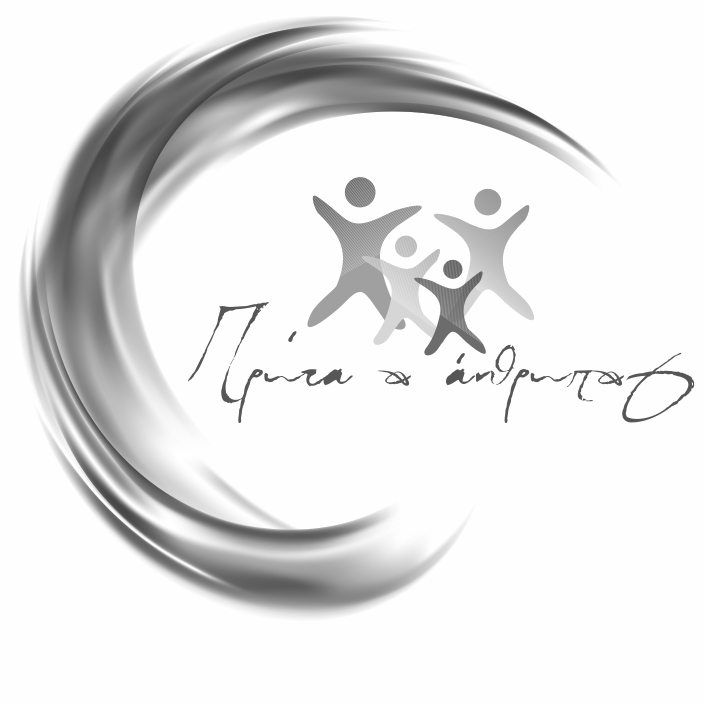 ΓΚΙΖΛΗ ΒΑΪΑ του ΓΕΩΡΓΙΟΥΚΑΤΑΒΟΥΤΑ ΒΑΣΙΛΙΚΗ(ΒΑΣΩ) του ΔΗΜΗΤΡΙΟΥΜΠΡΙΖΗΣ ΚΩΝΣΤΑΝΤΙΝΟΣ του ΔΗΜΗΤΡΙΟΥΠΑΠΠΑ ΑΘΑΝΑΣΙΑ του ΧΡΗΣΤΟΥΤΣΕΛΙΓΚΑ ΦΩΤΕΙΝΗ του ΚΩΝΣΤΑΝΤΙΝΟΥΧΑΜΨΑΣ ΒΑΣΙΛΕΙΟΣ του ΙΩΑΝΝΗΧΑΝΤΖΙΑΡΑΣ ΙΩΑΝΝΗΣ του ΔΗΜΗΤΡΙΟΥΚοινότητα (πρ. Τοπική) ΚαλογήρωνΕΝΙΑΙΟ ΨΗΦΟΔΕΛΤΙΟ, στο οποίο περιλαμβάνονται οι κάτωθι υποψήφιοι Πρόεδροι Κοινότητας με απόλυτη αλφαβητική σειρά, ήτοι:ΓΕΩΡΓΟΜΑΝΟΣ ΙΩΑΝΝΗΣ του ΣΩΤΗΡΙΟΥΖΑΜΠΡΑΣ ΑΘΑΝΑΣΙΟΣ του ΔΗΜΗΤΡΙΟΥΖΑΜΠΡΑΣ ΜΙΧΑΗΛ του ΕΥΑΓΓΕΛΟΥΚοινότητα (πρ. Τοπική) ΝεραϊδοχωρίουΕΝΙΑΙΟ ΨΗΦΟΔΕΛΤΙΟ, στο οποίο περιλαμβάνονται οι κάτωθι υποψήφιοι Πρόεδροι Κοινότητας με απόλυτη αλφαβητική σειρά, ήτοι:ΑΔΑΜΟΣ ΑΧΙΛΛΕΥΣ του ΗΛΙΑΜΑΡΓΑΡΙΤΗΣ ΑΠΟΣΤΟΛΟΣ του ΓΕΩΡΓΙΟΥΚοινότητα (πρ. Τοπική) ΠερτουλίουΕΝΙΑΙΟ ΨΗΦΟΔΕΛΤΙΟ, στο οποίο περιλαμβάνονται οι κάτωθι υποψήφιοι Πρόεδροι Κοινότητας με απόλυτη αλφαβητική σειρά, ήτοι:ΚΑΝΤΑΡΤΖΗΣ ΣΩΚΡΑΤΗΣ του ΚΩΝΣΤΑΝΤΙΝΟΥΠΑΠΑΧΑΡΑΛΑΜΠΟΥ ΔΗΜΗΤΡΙΟΣ του ΑΘΑΝΑΣΙΟΥΠΟΛΥΓΕΝΗΣ ΔΗΜΗΤΡΙΟΣ του ΓΕΩΡΓΙΟΥΚοινότητα (πρ. Τοπική) ΠύρραςΕΝΙΑΙΟ ΨΗΦΟΔΕΛΤΙΟ, στο οποίο περιλαμβάνονται οι κάτωθι υποψήφιοι Πρόεδροι Κοινότητας με απόλυτη αλφαβητική σειρά, ήτοι:1. ΓΙΩΤΑΣ ΑΠΟΣΤΟΛΟΣ του ΘΕΟΔΩΡΟΥΔημοτική Ενότητα ΓόμφωνΚοινότητα (πρ. Τοπική) ΓόμφωνΤο συνδυασμό με το όνομα "ΕΝΩΤΙΚΗ ΚΙΝΗΣΗ ΓΟΜΦΩΝ, ΠΡΟΤΕΙΝΩ-ΣΥΜΜΕΤΕΧΩ", με έμβλημα "Άνθρωποι με κοινή ιδέα το χωριό τους και από κάτω οι λέξεις Ενωτική Κίνηση Γόμφων Προτείνω-Συμμετέχω", στον οποίο περιλαμβάνονται οι κάτωθι υποψήφιοι σύμβουλοι κοινότητας, ήτοι: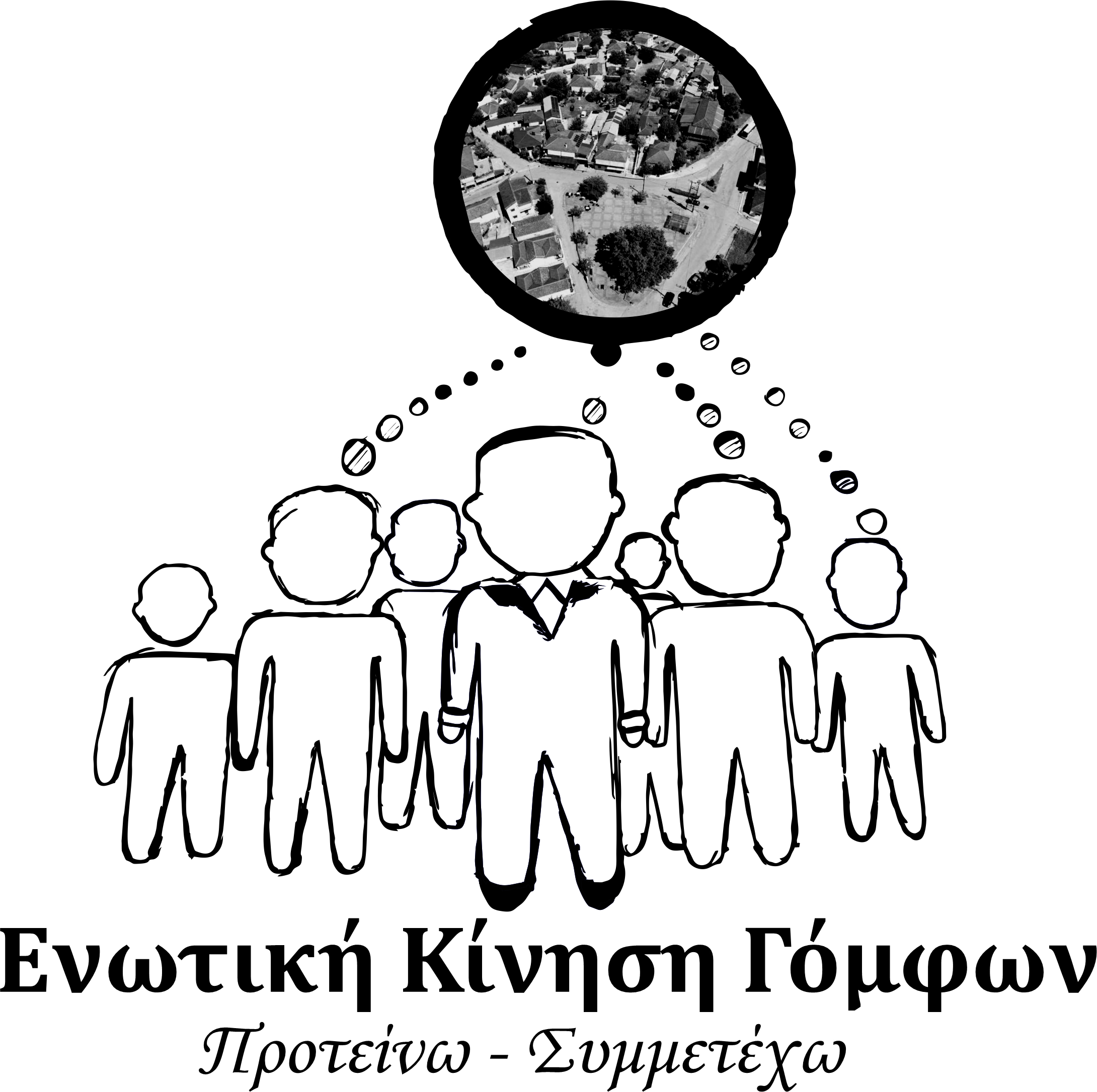 ΜΑΓΚΟΥΤΗΣ ΓΕΩΡΓΙΟΣ του ΒΑΣΙΛΕΙΟΥΜΠΑΛΚΙΖΑ ΜΑΡΙΑ του ΝΙΚΟΛΑΟΥΞΑΦΗΣ ΑΠΟΣΤΟΛΟΣ του ΓΕΩΡΓΙΟΥΠΑΠΑΔΑΚΟΥ ΑΛΕΞΑΝΔΡΑ του ΑΡΙΣΤΟΤΕΛΗΠΟΝΤΙΚΑΣ ΣΤΕΡΓΙΟΣ του ΔΗΜΗΤΡΙΟΥΤΣΙΑΚΑΣ ΧΡΗΣΤΟΣ του ΚΩΝΣΤΑΝΤΙΝΟΥΤο συνδυασμό με το όνομα "ΠΡΩΤΑ Ο ΑΝΘΡΩΠΟΣ", με έμβλημα «ένα μισοφέγγαρο, σκίτσο τέσσερις άνθρωποι και από κάτω οι λέξεις Πρώτα ο άνθρωπος», στον οποίο περιλαμβάνονται οι κάτωθι υποψήφιοι σύμβουλοι κοινότητας, ήτοι:ΚΑΡΑΜΑΝΟΥ-ΚΑΚΚΑΒΑ ΑΓΓΕΛΙΚΗ του ΜΙΧΑΗΛΚΑΤΣΙΒΕΛΟΥ-ΠΟΝΤΙΚΑ ΧΡΥΣΟΥΛΑ του ΗΛΙΑΚΙΑΦΑΣ ΑΘΑΝΑΣΙΟΣ του ΘΕΟΦΑΝΗΜΑΓΚΟΥΤΗΣ ΒΑΣΙΛΕΙΟΣ του ΔΗΜΗΤΡΙΟΥΠΟΝΤΙΚΑΣ ΚΩΝΣΤΑΝΤΙΝΟΣ του ΑΘΑΝΑΣΙΟΥΡΟΜΠΙΕ-ΜΑΝΤΑΛΙΑ ΧΡΙΣΤΙΝΑ του ΛΑΜΠΡΟΥΤΣΙΑΠΑΡΑΣ ΠΑΝΑΓΙΩΤΗΣ του ΑΘΑΝΑΣΙΟΥΚοινότητα (πρ. Τοπική) ΔροσερούΤο συνδυασμό με το όνομα "ΠΡΩΤΑ Ο ΑΝΘΡΩΠΟΣ", με έμβλημα «ένα μισοφέγγαρο, σκίτσο τέσσερις άνθρωποι και από κάτω οι λέξεις Πρώτα ο άνθρωπος», στον οποίο περιλαμβάνονται οι κάτωθι υποψήφιοι σύμβουλοι κοινότητας, ήτοι:ΒΟΥΤΣΕΛΑ ΜΑΡΙΑ του ΧΡΙΣΤΟΦΟΡΟΥΓΕΡΟΒΑΣΙΛΗ ΒΑΣΙΛΙΚΗ του ΦΩΤΙΟΥΓΚΟΓΚΟΣ ΝΙΚΟΛΑΟΣ του ΓΕΩΡΓΙΟΥΚΑΣΣΟΠΟΥΛΟΣ ΓΕΩΡΓΙΟΣ του ΘΩΜΑΚΟΥΒΕΛΗΣ ΧΡΗΣΤΟΣ του ΠΑΝΤΕΛΗΚΡΑΝΙΑ-ΠΑΠΑΘΑΝΑΣΙΟΥ ΜΑΡΙΑΝΘΗ του ΑΘΑΝΑΣΙΟΥΣΑΡΓΙΩΤΗΣ ΚΩΝΣΤΑΝΤΙΝΟΣ του ΒΑΣΙΛΕΙΟΥΚοινότητα (πρ. Τοπική) ΛυγαριάςΤο συνδυασμό με το όνομα "ΠΡΩΤΑ Ο ΑΝΘΡΩΠΟΣ", με έμβλημα «ένα μισοφέγγαρο, σκίτσο τέσσερις άνθρωποι και από κάτω οι λέξεις Πρώτα ο άνθρωπος», στον οποίο περιλαμβάνονται οι κάτωθι υποψήφιοι σύμβουλοι κοινότητας, ήτοι:ΙΑΚΩΒΑΚΗΣ ΧΡΗΣΤΟΣ του ΣΩΤΗΡΙΟΥΚΑΤΣΙΓΙΑΝΝΗ ΠΑΝΑΓΙΩΤΑ του ΠΑΝΑΓΙΩΤΗΜΠΛΕΤΣΑ ΦΑΝΗ του ΑΠΟΣΤΟΛΟΥΣΑΡΓΙΩΤΗ ΑΝΤΩΝΙΑ του ΑΘΑΝΑΣΙΟΥΤΣΙΩΚΟΣ ΒΗΣΣΑΡΙΟΣ(ΑΡΗΣ) του ΧΡΗΣΤΟΥΤΣΙΩΚΟΥ-ΜΗΛΙΩΤΗ ΜΑΡΙΑ του ΕΥΑΓΓΕΛΟΥΚοινότητα (πρ. Τοπική) ΜουριάςΤο συνδυασμό με το όνομα "ΛΑΪΚΗ ΣΥΣΠΕΙΡΩΣΗ ΜΟΥΡΙΑΣ", με έμβλημα «η λέξη ΛΑΪΚΗ και από κάτω η λέξη ΣΥΣΠΕΙΡΩΣΗ και στα δεξιά τους υπάρχει παράσταση γαρυφάλλου με μίσχο και κλίση προς τα αριστερά", στον οποίο περιλαμβάνονται οι κάτωθι υποψήφιοι σύμβουλοι κοινότητας, ήτοι: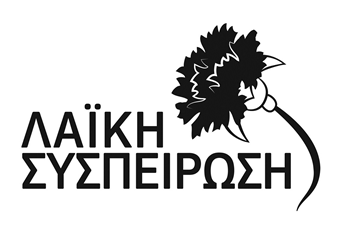 ΔΗΜΟΣ ΓΕΩΡΓΙΟΣ του ΑΘΑΝΑΣΙΟΥΚΑΛΥΒΑΣ ΕΥΑΓΓΕΛΟΣ του ΓΕΩΡΓΙΟΥΜΑΤΡΑΚΟΥΚΑ ΦΩΤΕΙΝΗ του ΚΩΝΣΤΑΝΤΙΝΟΥΠΟΔΑΡΑΣ ΒΑΪΟΣ(ΑΚΗΣ) του ΑΠΟΣΤΟΛΟΥΤΟΥΡΝΑΒΙΤΗ ΑΙΚΑΤΕΡΙΝΗ του ΓΕΩΡΓΙΟΥΧΑΛΚΙΑΣ ΘΕΟΔΩΡΟΣ του ΒΑΣΙΛΕΙΟΥΤο συνδυασμό με το όνομα "ΠΡΩΤΑ Ο ΑΝΘΡΩΠΟΣ", με έμβλημα «ένα μισοφέγγαρο, σκίτσο τέσσερις άνθρωποι και από κάτω οι λέξεις Πρώτα ο άνθρωπος», στον οποίο περιλαμβάνονται οι κάτωθι υποψήφιοι σύμβουλοι κοινότητας, ήτοι:ΓΙΑΝΝΟΥΛΑΚΟΣ ΔΗΜΗΤΡΙΟΣ του ΒΑΣΙΛΕΙΟΥΚΑΝΙΣΤΡΑΣ ΚΩΝΣΤΑΝΤΙΝΟΣ του ΑΘΑΝΑΣΙΟΥΜΠΑΛΚΙΖΑ-ΑΓΡΑΦΙΩΤΗ ΧΡΥΣΟΥΛΑ του ΕΥΑΓΓΕΛΟΥΜΠΕΛΕΤΣΙΩΤΗΣ ΣΠΥΡΙΔΩΝ του ΓΕΩΡΓΙΟΥΜΠΛΕΤΣΑΣ ΔΗΜΗΤΡΙΟΣ του ΙΩΑΝΝΗΠΑΛΛΑ ΔΑΦΝΗ του ΑΘΑΝΑΣΙΟΥΠΑΝΤΟΥΛΑΣ ΚΩΝΣΤΑΝΤΙΝΟΣ του ΣΤΕΦΑΝΟΥΦΟΥΡΚΑ ΕΥΑΓΓΕΛΙΑ του ΒΑΣΙΛΕΙΟΥΚοινότητα (πρ. Τοπική) ΠαλαιομοναστήρουΤο συνδυασμό με το όνομα "ΑΝΕΞΑΡΤΗΤΗ ΕΝΩΤΙΚΗ ΚΙΝΗΣΗ ΠΑΛΑΙΟΜΟΝΑΣΤΗΡΟΥ (ΑΝ.Ε.Κ.ΠΑ) <<ΜΕΝΟΥΜΕ ΜΠΕΛΕΤΣΙ>>", με έμβλημα «ΤΟ ΚΡΕΜΜΥΔΙ", στον οποίο περιλαμβάνονται οι κάτωθι υποψήφιοι σύμβουλοι κοινότητας, ήτοι: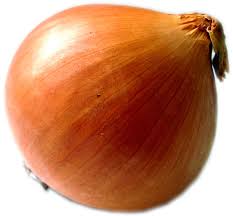 ΑΛΤΑΝΗ-ΚΑΛΕΤΣΗ ΑΝΑΣΤΑΣΙΑ του ΠΑΥΛΟΥΑΝΑΓΝΩΣΤΟΥ ΓΕΩΡΓΙΟΣ του ΧΑΡΑΛΑΜΠΟΥΚΑΡΑΚΙΤΣΙΟΣ ΑΘΑΝΑΣΙΟΣ(ΚΟΥΛΗΣ) του ΚΩΝΣΤΑΝΤΙΝΟΥΚΑΡΑΜΑΝΟΥ ΜΑΡΙΑ του ΝΙΚΟΛΑΟΥΚΑΡΑΜΑΝΟΥ-ΚΟΥΤΑΛΙΔΑ ΜΑΡΙΑ του ΒΗΣΣΑΡΙΩΝΟΣΜΟΥΤΟΓΙΩΡΓΟΣ ΣΤΕΦΑΝΟΣ του ΗΛΙΑΜΟΥΧΑΚΗΣ ΧΡΗΣΤΟΣ του ΝΙΚΟΛΑΟΥΤο συνδυασμό με το όνομα "ΠΡΩΤΑ Ο ΑΝΘΡΩΠΟΣ", με έμβλημα «ένα μισοφέγγαρο, σκίτσο τέσσερις άνθρωποι και από κάτω οι λέξεις Πρώτα ο άνθρωπος», στον οποίο περιλαμβάνονται οι κάτωθι υποψήφιοι σύμβουλοι κοινότητας, ήτοι:ΜΟΥΧΑΚΗΣ ΔΗΜΗΤΡΙΟΣ του ΒΑΣΙΛΕΙΟΥΜΠΛΕΤΣΑΣ ΑΠΟΣΤΟΛΟΣ του ΙΩΑΝΝΗΜΠΟΥΤΖΙΩΛΗΣ ΘΩΜΑΣ του ΧΡΗΣΤΟΥΠΑΛΛΑ ΑΡΕΤΗ του ΧΑΡΑΛΑΜΠΟΥΠΑΛΛΑΝΤΖΑ ΔΗΜΗΤΡΑ του ΝΙΚΟΛΑΟΥΣΙΟΛΙΟΥ ΒΑΣΙΛΙΚΗ του ΙΩΑΝΝΗΣΙΩΜΟΣ ΔΗΜΗΤΡΙΟΣ του ΣΤΕΦΑΝΟΥΤΣΙΩΛΗ ΑΡΕΤΗ του ΚΩΝΣΤΑΝΤΙΝΟΥΚοινότητα (πρ. Τοπική) ΠηγήςΤο συνδυασμό με το όνομα "ΛΑΪΚΗ ΣΥΣΠΕΙΡΩΣΗ ΠΗΓΗΣ", με έμβλημα «η λέξη ΛΑΪΚΗ και από κάτω η λέξη ΣΥΣΠΕΙΡΩΣΗ και στα δεξιά τους υπάρχει παράσταση γαρυφάλλου με μίσχο και κλίση προς τα αριστερά", στον οποίο περιλαμβάνονται οι κάτωθι υποψήφιοι σύμβουλοι κοινότητας, ήτοι:ΚΑΛΟΓΗΡΟΥ ΦΡΕΙΔΕΡΙΚΗ του ΑΛΕΞΑΝΔΡΟΥΛΑΖΟΣ ΝΙΚΟΛΑΟΣ του ΘΕΟΔΩΡΟΥΛΑΖΟΥ ΚΩΝΣΤΑΝΤΙΝΙΑ του ΔΗΜΗΤΡΙΟΥΜΑΝΩΛΗΣ ΧΡΗΣΤΟΣ του ΣΩΤΗΡΙΟΥΣΠΑΘΗΣ ΓΕΩΡΓΙΟΣ του ΝΙΚΟΛΑΟΥΤο συνδυασμό με το όνομα "ΠΡΩΤΑ Ο ΑΝΘΡΩΠΟΣ", με έμβλημα «ένα μισοφέγγαρο, σκίτσο τέσσερις άνθρωποι και από κάτω οι λέξεις Πρώτα ο άνθρωπος», στον οποίο περιλαμβάνονται οι κάτωθι υποψήφιοι σύμβουλοι κοινότητας, ήτοι:ΚΕΡΑΣΙΩΤΗ-ΣΙΑΦΛΙΑΚΗ ΒΑΣΙΛΙΚΗ(ΒΙΚΗ) του ΝΙΚΟΛΑΟΥΚΟΥΡΚΟΥΝΗΣ ΓΕΩΡΓΙΟΣ του ΝΙΚΟΛΑΟΥΜΑΥΡΟΓΙΑΝΝΗΣ ΑΠΟΣΤΟΛΟΣ του ΔΗΜΗΤΡΙΟΥΞΑΓΑΡΑ - ΠΙΣΣΩΝΗ ΑΙΚΑΤΕΡΙΝΗ του ΑΝΤΩΝΙΟΥΤΖΙΜΟΠΟΥΛΟΣ ΒΑΣΙΛΕΙΟΣ του ΠΑΣΧΑΛΗΤο συνδυασμό με το όνομα "Πύλης Όραμα", με έμβλημα «τη γη χρώματος καφέ, ένα δένδρο πράσινου χρώματος το οποίο βρίσκεται στα αριστερά, πάνω από το δένδρο ένα μισό ήλιο κίτρινου χρώματος, στο κέντρο την ονομασία του συνδυασμού <<Πύλης όραμα>> γραμμένη με μπλε χρώμα και η λέξη ΄΄Πύλη΄΄ γράμμα ΄΄Π΄΄ με κεφαλαία και τα υπόλοιπα πεζά και τόνο στο γράμμα ΄΄υ΄΄ και η λέξη΄΄ όραμα΄΄ γραμμένη με πεζά και τόνο στο γράμμα ΄΄ο΄΄. Πίσω από τη φράση ΄΄Πύλης όραμα΄΄ υπάρχουν βουνά χρώματος καφέ και κάτω από την ονομασία ΄΄Πύλης όραμα΄΄ η φράση ΄΄όλοι μαζί μπορούμε καλύτερα!΄΄ γραμμένη με πεζούς χαρακτήρες και πλάγια γραφή με κόκκινο χρώμα και μετά να ακολουθεί θαυμαστικό σε πλάγια γραφή και με κόκκινο χρώμα», στον οποίο περιλαμβάνονται οι κάτωθι υποψήφιοι σύμβουλοι κοινότητας, ήτοι: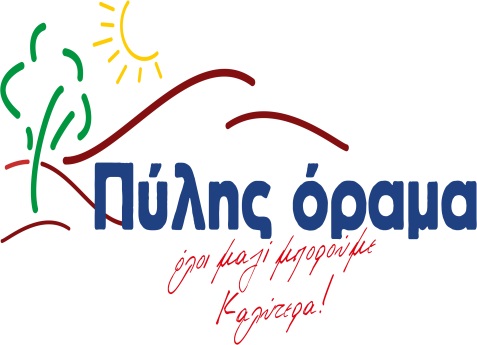 ΓΑΚΙΑ-ΤΣΕΚΟΥΡΑ ΣΩΤΗΡΙΑ του ΑΘΑΝΑΣΙΟΥΚΑΛΑΝΤΖΗΣ ΓΡΗΓΟΡΙΟΣ του ΘΕΟΔΩΡΟΥΚΑΡΑΓΚΟΥΝΗ ΚΩΝΣΤΑΝΤΙΝΙΑ του ΒΑΣΙΛΕΙΟΥΚΕΡΑΣΙΩΤΗΣ ΑΠΟΣΤΟΛΟΣ του ΒΑΣΙΛΕΙΟΥΛΑΖΑΡΙΝΑΣ ΝΙΚΟΛΑΟΣ του ΓΕΩΡΓΙΟΥΜΑΥΡΟΓΙΑΝΝΗΣ ΧΡΗΣΤΟΣ του ΚΩΝΣΤΑΝΤΙΝΟΥΠΑΠΑΘΑΝΑΣΙΟΥ ΝΙΚΟΛΑΟΣ του ΔΗΜΗΤΡΙΟΥΧΗΡΑ ΑΓΟΡΙΤΣΑ(ΡΙΤΑ) του ΚΩΝΣΤΑΝΤΙΝΟΥΔημοτική Ενότητα ΜυροφύλλουΚοινότητα (πρ. Τοπική) ΜυροφύλλουΤο συνδυασμό με το όνομα "ΑΝΕΞΑΡΤΗΤΗ ΚΙΝΗΣΗ ΠΟΛΙΤΩΝ ΜΥΡΟΦΥΛΛΟΥ", χωρίς έμβλημα, στον οποίο περιλαμβάνονται οι κάτωθι υποψήφιοι σύμβουλοι κοινότητας, ήτοι:ΑΛΕΚΟΣ ΕΥΑΓΓΕΛΟΣ του ΠΑΝΑΓΙΩΤΗΑΛΕΚΟΥ ΕΙΡΗΝΗ του ΑΠΟΣΤΟΛΟΥΕΥΘΥΜΙΟΥ ΧΡΗΣΤΟΣ του ΕΥΑΓΓΕΛΟΥΚΑΛΛΙΩΡΑ ΓΙΑΝΝΟΥΛΑ του ΚΩΝΣΤΑΝΤΙΝΟΥΚΑΤΣΑΝΤΩΝΗΣ ΚΩΝΣΤΑΝΤΙΝΟΣ του ΣΤΑΥΡΟΥΚΩΤΟΥΛΑ-ΣΙΩΖΟΥ ΑΘΑΝΑΣΙΑ του ΚΩΝΣΤΑΝΤΙΝΟΥΜΠΑΚΟΓΙΑΝΝΗΣ ΓΕΩΡΓΙΟΣ του ΦΩΤΙΟΥΦΕΚΑΣ ΒΑΪΟΣ του ΑΠΟΣΤΟΛΟΥ2. Το συνδυασμό με το όνομα "ΜΥΡΟΦΥΛΛΟ-ΕΝΟΤΗΤΑ-ΕΙΡΗΝΗ-ΕΡΓΑΤΙΚΟΤΗΤΑ", χωρίς έμβλημα, στον οποίο περιλαμβάνονται οι κάτωθι υποψήφιοι σύμβουλοι κοινότητας, ήτοι:ΚΑΡΑΔΗΜΑ ΙΩΑΝΝΑ του ΠΑΝΑΓΙΩΤΗΜΕΡΕΝΤΙΤΗΣ ΘΕΟΔΩΡΟΣ του ΑΝΔΡΕΑΡΑΠΤΗΣ ΓΕΩΡΓΙΟΣ του ΑΘΑΝΑΣΙΟΥΡΑΠΤΗΣ ΓΕΩΡΓΙΟΣ του ΚΩΝΣΤΑΝΤΙΝΟΥΤΖΑΦΟΛΙΑ ΔΗΜΗΤΡΑ του ΣΩΚΡΑΤΗΦΑΛΑΓΚΑΡΑ ΘΕΟΔΩΡΑ του ΛΑΜΠΡΟΥΦΑΛΑΓΚΑΡΑΣ ΣΤΑΥΡΟΣ του ΕΠΑΜΕΙΝΩΝΔΑΦΙΛΙΠΠΟΥ ΔΗΜΗΤΡΙΟΣ του ΧΡΙΣΤΟΦΟΡΟΥΔημοτική Ενότητα ΝεράιδαςΚοινότητα (πρ. Τοπική) ΑρματολικούΕΝΙΑΙΟ ΨΗΦΟΔΕΛΤΙΟ, στο οποίο περιλαμβάνονται οι κάτωθι υποψήφιοι Πρόεδροι Κοινότητας με απόλυτη αλφαβητική σειρά, ήτοι:ΚΟΝΤΟΓΙΑΝΝΗΣ ΧΡΗΣΤΟΣ του ΛΑΜΠΡΟΥΤΕΝΤΟΛΟΥΡΗΣ ΠΑΝΑΓΙΩΤΗΣ του ΓΕΩΡΓΙΟΥΚοινότητα (πρ. Τοπική) ΚορυφήςΕΝΙΑΙΟ ΨΗΦΟΔΕΛΤΙΟ, στο οποίο περιλαμβάνονται οι κάτωθι υποψήφιοι Πρόεδροι Κοινότητας με απόλυτη αλφαβητική σειρά, ήτοι:ΚΟΥΡΕΜΕΝΟΣ ΕΛΕΥΘΕΡΙΟΣ του ΒΑΣΙΛΕΙΟΥΤΣΕΛΙΟΣ ΠΑΥΛΟΣ του ΚΩΝΣΤΑΝΤΙΝΟΥΧΟΝΔΡΟΣ ΧΑΡΙΛΑΟΣ του ΠΑΝΑΓΙΩΤΗΚοινότητα (πρ. Τοπική) ΝεράιδαςΕΝΙΑΙΟ ΨΗΦΟΔΕΛΤΙΟ, στο οποίο περιλαμβάνονται οι κάτωθι υποψήφιοι Πρόεδροι Κοινότητας με απόλυτη αλφαβητική σειρά, ήτοι:ΒΛΑΧΟΓΙΑΝΝΗΣ ΚΥΡΙΑΚΟΣ του ΧΡΗΣΤΟΥΚΑΡΑΚΩΣΤΑΣ ΧΡΗΣΤΟΣ του ΔΗΜΗΤΡΙΟΥΚοινότητα (πρ. Τοπική) ΠαχτουρίουΕΝΙΑΙΟ ΨΗΦΟΔΕΛΤΙΟ, στο οποίο περιλαμβάνονται οι κάτωθι υποψήφιοι Πρόεδροι Κοινότητας με απόλυτη αλφαβητική σειρά, ήτοι:1. ΜΠΟΛΛΗΣ ΠΑΝΑΓΙΩΤΗΣ του ΚΩΝΣΤΑΝΤΙΝΟΥΔημοτική Ενότητα ΠιαλείωνΚοινότητα (πρ. Τοπική) ΕλευθεροχωρίουΤο συνδυασμό με το όνομα "ΑΝΕΞΑΡΤΗΤΗ ΔΗΜΟΚΡΑΤΙΚΗ ΕΝΟΤΗΤΑ" ,χωρίς έμβλημα, στον οποίο περιλαμβάνονται οι κάτωθι υποψήφιοι σύμβουλοι κοινότητας, ήτοι:ΓΟΥΛΑΣ ΝΙΚΟΛΑΟΣ του ΧΡΗΣΤΟΥΙΑΚΩΒΑΚΗ ΣΤΥΛΙΑΝΗ του ΔΗΜΗΤΡΙΟΥΚΑΡΑΪΣΚΟΥ ΒΑΣΙΛΙΚΗ του ΝΙΚΟΛΑΟΥΜΑΜΑΛΗΣ ΕΥΑΓΓΕΛΟΣ του ΔΗΜΗΤΡΙΟΥΜΠΛΑΤΣΑΣ ΓΕΩΡΓΙΟΣ του ΝΙΚΟΛΑΟΥΤο συνδυασμό με το όνομα "ΠΡΩΤΑ Ο ΑΝΘΡΩΠΟΣ", με έμβλημα «ένα μισοφέγγαρο, σκίτσο τέσσερις άνθρωποι και από κάτω οι λέξεις Πρώτα ο άνθρωπος», στον οποίο περιλαμβάνονται οι κάτωθι υποψήφιοι σύμβουλοι κοινότητας, ήτοι:ΑΓΓΕΛΗΣ ΒΑΣΙΛΕΙΟΣ του ΔΗΜΗΤΡΙΟΥΑΡΒΥΘΗΣ ΔΗΜΗΤΡΙΟΣ του ΚΩΝΣΤΑΝΤΙΝΟΥΚΑΨΙΩΧΑ ΠΑΝΑΓΙΩΤΑ του ΛΑΜΠΡΟΥΚΩΤΟΥΛΑΣ ΧΡΗΣΤΟΣ του ΑΘΑΝΑΣΙΟΥΜΑΜΑΛΗΣ ΓΡΗΓΟΡΙΟΣ του ΠΑΝΑΓΙΩΤΗΜΗΤΣΙΟΣ ΚΩΝΣΤΑΝΤΙΝΟΣ του ΑΘΑΝΑΣΙΟΥΝΤΕΡΗ ΔΗΜΗΤΡΑ του ΓΡΗΓΟΡΙΟΥΣΤΡΑΓΑΛΗ ΠΑΡΑΣΚΕΥΗ του ΕΥΑΓΓΕΛΟΥΚοινότητα (πρ. Τοπική) ΠαραποτάμουΤο συνδυασμό με το όνομα "ΠΡΩΤΑ Ο ΑΝΘΡΩΠΟΣ", με έμβλημα «ένα μισοφέγγαρο, σκίτσο τέσσερις άνθρωποι και από κάτω οι λέξεις Πρώτα ο άνθρωπος», στον οποίο περιλαμβάνονται οι κάτωθι υποψήφιοι σύμβουλοι κοινότητας, ήτοι:ΓΑΛΑΝΗΣ ΑΠΟΣΤΟΛΟΣ του ΕΥΑΓΓΕΛΟΥΓΕΩΡΓΟΛΙΟΥ ΑΝΤΩΝΙΑ του ΒΑΣΙΛΕΙΟΥΚΑΚΑΓΙΑΝΝΗ ΕΛΕΝΗ του ΒΑΣΙΛΕΙΟΥΚΑΛΥΒΙΩΤΗΣ ΝΙΚΟΛΑΟΣ του ΒΑΣΙΛΕΙΟΥΚΟΥΤΗ ΣΜΑΡΟΥΛΑ του ΓΕΩΡΓΙΟΥΤΖΙΜΟΠΟΥΛΟΣ ΓΕΩΡΓΙΟΣ του ΧΡΗΣΤΟΥΤΣΙΑΝΑΚΑΣ ΓΕΩΡΓΙΟΣ του ΔΗΜΗΤΡΙΟΥΚοινότητα (πρ. Τοπική) ΠιαλείαςΤο συνδυασμό με το όνομα "ΠΡΩΤΟΒΟΥΛΙΑ ΠΡΟΟΔΟΥ», με έμβλημα «Ένα βουνό που το διασχίζει ο δρόμος», στον οποίο περιλαμβάνονται οι κάτωθι υποψήφιοι σύμβουλοι κοινότητας, ήτοι: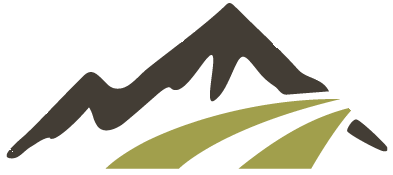 ΓΙΑΝΝΗΣ ΑΝΤΩΝΙΟΣ του ΓΕΩΡΓΙΟΥΚΑΝΔΥΛΗΣ ΚΩΝΣΤΑΝΤΙΝΟΣ του ΔΗΜΗΤΡΙΟΥΚΟΝΤΟΥ ΑΙΜΙΛΙΑ του ΕΥΑΓΓΕΛΟΥΜΠΟΡΝΟΒΑ ΑΝΝΟΥΛΑ του ΜΕΝΕΛΑΟΥΜΠΡΕΝΤΑ ΕΛΕΝΗ του ΔΗΜΗΤΡΙΟΥΝΤΑΚΟΥ ΑΘΗΝΑ του ΦΙΛΙΠΠΟΥΠΑΠΑΔΗΜΗΤΡΙΟΥ ΝΙΚΟΛΑΟΣ του ΓΕΩΡΓΙΟΥΤο συνδυασμό με το όνομα "ΠΡΩΤΑ Ο ΑΝΘΡΩΠΟΣ", με έμβλημα «ένα μισοφέγγαρο, σκίτσο τέσσερις άνθρωποι και από κάτω οι λέξεις Πρώτα ο άνθρωπος», στον οποίο περιλαμβάνονται οι κάτωθι υποψήφιοι σύμβουλοι κοινότητας, ήτοι:ΖΟΡΜΠΑ ΧΡΙΣΤΙΝΑ του ΒΑΣΙΛΕΙΟΥΚΩΤΟΥΛΑΣ ΧΡΗΣΤΟΣ του ΓΕΩΡΓΙΟΥΝΑΚΟΣ ΝΙΚΟΛΑΟΣ του ΔΗΜΗΤΡΙΟΥΝΑΚΟΣ ΝΙΚΟΛΑΟΣ του ΣΩΤΗΡΙΟΥΝΙΚΑΚΗ ΓΕΩΡΓΙΑ του ΚΩΝΣΤΑΝΤΙΝΟΥΠΑΝΑΓΟΥ - ΠΑΠΑΝΑΣΤΑΣΙΟΥ ΑΙΚΑΤΕΡΙΝΗ του ΦΩΤΙΟΥΠΑΤΣΙΟΥΡΑΣ ΚΩΝΣΤΑΝΤΙΝΟΣ του ΑΧΙΛΛΕΩΣΤΑΣΣΙΑΡΕΛΗΣ ΣΩΤΗΡΙΟΣ του ΔΗΜΗΤΡΙΟΥΚοινότητα (πρ. Τοπική) Φήκης   Το συνδυασμό με το όνομα "ΑΝΕΞΑΡΤΗΤΗ ΠΡΩΤΟΒΟΥΛΙΑ ΦΗΚΗΣ-ΔΡΟΣΟΠΗΓΗΣ", χωρίς έμβλημα, στον οποίο περιλαμβάνονται οι κάτωθι υποψήφιοι σύμβουλοι κοινότητας, ήτοι:ΕΥΑΓΓΕΛΙΝΟΥ ΖΩΪΤΣΑ του ΘΕΟΔΩΡΟΥΚΑΡΑΓΕΩΡΓΟΣ ΔΗΜΗΤΡΙΟΣ του ΕΥΑΓΓΕΛΟΥΝΑΣΙΑΚΟΣ ΧΡΗΣΤΟΣ του ΔΗΜΗΤΡΙΟΥΝΤΟΓΚΑΣ ΚΩΝΣΤΑΝΤΙΝΟΣ του ΝΙΚΟΛΑΟΥΣΑΜΑΡΑ ΕΛΙΣΣΑΒΕΤ του ΚΩΝΣΤΑΝΤΙΝΟΥΤο συνδυασμό με το όνομα "ΛΑΪΚΗ ΣΥΣΠΕΙΡΩΣΗ ΦΗΚΗΣ", με έμβλημα «η λέξη ΛΑΪΚΗ και από κάτω η λέξη ΣΥΣΠΕΙΡΩΣΗ και στα δεξιά τους υπάρχει παράσταση γαρυφάλλου με μίσχο και κλίση προς τα αριστερά η λέξη ΛΑΪΚΗ και από κάτω η λέξη ΣΥΣΠΕΙΡΩΣΗ και στα δεξιά τους υπάρχει παράσταση γαρυφάλλου με μίσχο και κλίση προς τα αριστερά", στον οποίο περιλαμβάνονται οι κάτωθι υποψήφιοι σύμβουλοι κοινότητας, ήτοι:ΑΘΑΝΑΣΙΟΥ ΣΜΑΡΑΪΔΩ του ΕΥΑΓΓΕΛΟΥΚΑΡΑΓΕΩΡΓΟΣ ΑΘΑΝΑΣΙΟΣ του ΕΥΘΥΜΙΟΥΜΠΕΤΣΙΚΟΣ ΒΑΣΙΛΕΙΟΣ του ΣΤΕΦΑΝΟΥΝΤΟΓΚΑ ΚΩΝΣΤΑΝΤΙΝΑ του ΒΑΣΙΛΕΙΟΥΣΤΡΩΜΑΤΑΣ ΙΩΑΝΝΗΣ του ΕΥΑΓΓΕΛΟΥΤο συνδυασμό με το όνομα "ΠΡΩΤΑ Ο ΑΝΘΡΩΠΟΣ", με έμβλημα «ένα μισοφέγγαρο, σκίτσο τέσσερις άνθρωποι και από κάτω οι λέξεις Πρώτα ο άνθρωπο», στον οποίο περιλαμβάνονται οι κάτωθι υποψήφιοι σύμβουλοι κοινότητας, ήτοι:ΒΡΑΤΣΙΣΤΑΣ ΓΕΩΡΓΙΟΣ του ΒΗΣΣΑΡΙΟΥΔΑΣΟΥΛΑ - ΚΟΥΤΗ ΖΩΙΤΣΑ (ΖΩΗ) του ΑΠΟΣΤΟΛΟΥΚΟΥΚΛΑ ΜΑΡΙΑ του ΣΤΕΦΑΝΟΥΛΕΟΝΤΑΡΗ ΜΑΡΙΑ του ΚΩΝΣΤΑΝΤΙΝΟΥΛΙΟΥΤΑΣ ΑΘΑΝΑΣΙΟΣ του ΧΑΡΑΛΑΜΠΟΥΜΕΡΤΣΙΩΤΑΚΗΣ ΒΑΣΙΛΕΙΟΣ του ΙΩΑΝΝΗΜΠΑΚΟΥ ΟΛΓΑ του ΝΙΚΟΛΑΟΥΚοινότητα (πρ. Τοπική) ΦιλύραςΤο συνδυασμό με το όνομα "ΦΙΛΥΡΑ" ,χωρίς έμβλημα, στον οποίο περιλαμβάνονται οι κάτωθι υποψήφιοι σύμβουλοι κοινότητας, ήτοι:ΒΑΪΟΥ ΘΕΟΔΩΡΑ του ΧΡΗΣΤΟΥΠΑΠΑΧΡΗΣΤΟΥ ΓΙΑΝΝΟΥΛΑ του ΝΕΣΤΟΡΑΣΚΑΜΠΑΡΔΩΝΗΣ ΦΩΤΙΟΣ του ΔΗΜΗΤΡΙΟΥΤΖΙΩΡΤΖΙΩΤΗΣ ΒΑΪΟΣ του ΑΝΤΩΝΙΟΥΤΣΙΟΥΝΗΣ ΠΑΝΑΓΙΩΤΗΣ του ΔΗΜΗΤΡΙΟΥ2. Το συνδυασμό με το όνομα "ΠΡΩΤΑ Ο ΑΝΘΡΩΠΟΣ", με έμβλημα «ένα μισοφέγγαρο, σκίτσο τέσσερις άνθρωποι και από κάτω οι λέξεις Πρώτα ο άνθρωπος», στον οποίο περιλαμβάνονται οι κάτωθι υποψήφιοι σύμβουλοι κοινότητας, ήτοι:ΒΑΜΠΟΥΛΑ ΕΥΑΓΓΕΛΙΑ του ΝΙΚΟΛΑΟΥΒΑΜΠΟΥΛΗΣ ΔΗΜΗΤΡΙΟΣ του ΝΙΚΟΛΑΟΥΚΟΥΚΟΥΤΣΕΛΟΣ ΛΑΜΠΡΟΣ του ΒΑΪΟΥΜΑΝΟΥΡΑ ΑΘΑΝΑΣΙΑ του ΚΩΝΣΤΑΝΤΙΝΟΥΜΑΝΟΥΡΑΣ ΧΡΗΣΤΟΣ-ΔΗΜΗΤΡΙΟΣ του ΑΧΙΛΛΕΩΣΠΛΑΣΤΗΡΑΣ ΚΩΝΣΤΑΝΤΙΝΟΣ του ΓΕΩΡΓΙΟΥΣΚΑΜΠΑΡΔΩΝΗ ΙΩΑΝΝΑ του ΓΕΩΡΓΙΟΥΔημοτική Ενότητα ΠινδέωνΚοινότητα (πρ. Τοπική) ΒαθυρρεύματοςΕΝΙΑΙΟ ΨΗΦΟΔΕΛΤΙΟ, στο οποίο περιλαμβάνονται οι κάτωθι υποψήφιοι Πρόεδροι Κοινότητας με απόλυτη αλφαβητική σειρά, ήτοι:ΓΕΛΑΔΑΡΗΣ ΣΩΤΗΡΙΟΣ του ΓΕΩΡΓΙΟΥΜΠΑΛΛΑΣ ΜΙΧΑΗΛ του ΧΡΗΣΤΟΥΚοινότητα (πρ. Τοπική) ΒαλκάνουΕΝΙΑΙΟ ΨΗΦΟΔΕΛΤΙΟ, στο οποίο περιλαμβάνονται οι κάτωθι υποψήφιοι Πρόεδροι Κοινότητας με απόλυτη αλφαβητική σειρά, ήτοι:ΒΑΛΚΑΝΙΩΤΗΣ ΠΑΝΑΓΙΩΤΗΣ του ΑΘΑΝΑΣΙΟΥΛΕΦΑΣ ΑΘΑΝΑΣΙΟΣ του ΔΗΜΗΤΡΙΟΥΚοινότητα (πρ. Τοπική) ΛιβαδοχωρίουΕΝΙΑΙΟ ΨΗΦΟΔΕΛΤΙΟ, στο οποίο περιλαμβάνονται οι κάτωθι υποψήφιοι Πρόεδροι Κοινότητας με απόλυτη αλφαβητική σειρά, ήτοι:ΠΟΛΥΓΕΝΗΣ ΓΕΩΡΓΙΟΣ του ΣΤΕΦΑΝΟΥΡΟΥΣΣΑ ΒΑΣΙΛΙΚΗ του ΓΕΩΡΓΙΟΥΚοινότητα (πρ. Τοπική) ΜεσοχώραςΕΝΙΑΙΟ ΨΗΦΟΔΕΛΤΙΟ, στο οποίο περιλαμβάνονται οι κάτωθι υποψήφιοι Πρόεδροι Κοινότητας με απόλυτη αλφαβητική σειρά, ήτοι:ΚΑΡΑΓΕΩΡΓΟΥ ΑΡΓΥΡΟΥΛΑ του ΚΩΝΣΤΑΝΤΙΝΟΥΣΑΚΚΑΣ ΑΘΑΝΑΣΙΟΣ του ΓΕΩΡΓΙΟΥΣΑΚΚΑΣ ΠΑΝΑΓΙΩΤΗΣ του ΝΙΚΟΛΑΟΥΚοινότητα (πρ. Τοπική) ΜοσχοφύτουΕΝΙΑΙΟ ΨΗΦΟΔΕΛΤΙΟ, στο οποίο περιλαμβάνονται οι κάτωθι υποψήφιοι Πρόεδροι Κοινότητας με απόλυτη αλφαβητική σειρά, ήτοι:ΓΕΛΑΔΑΡΗΣ ΕΥΑΓΓΕΛΙΔΗΣ του ΠΑΝΑΓΙΩΤΗΚΟΥΤΣΙΚΟΣ ΣΤΥΛΙΑΝΟΣ του ΧΡΗΣΤΟΥΠΑΠΑΔΗΜΗΤΡΙΟΥ ΛΑΜΠΡΟΣ του ΔΗΜΗΤΡΙΟΥΚοινότητα (πρ. Τοπική) Νέας ΠεύκηςΕΝΙΑΙΟ ΨΗΦΟΔΕΛΤΙΟ, στο οποίο περιλαμβάνονται οι κάτωθι υποψήφιοι Πρόεδροι Κοινότητας με απόλυτη αλφαβητική σειρά, ήτοι:ΚΩΣΤΑΡΕΛΛΟΣ ΚΩΝΣΤΑΝΤΙΝΟΣ του ΝΙΚΟΛΑΟΥΣΑΚΚΟΜΗΤΡΟΣ ΚΩΝΣΤΑΝΤΙΝΟΣ του ΑΠΟΣΤΟΛΟΥΚοινότητα (πρ. Τοπική) ΠολυνερίουΕΝΙΑΙΟ ΨΗΦΟΔΕΛΤΙΟ, στο οποίο περιλαμβάνονται οι κάτωθι υποψήφιοι Πρόεδροι Κοινότητας με απόλυτη αλφαβητική σειρά, ήτοι:ΒΛΑΧΟΔΗΜΟΣ ΠΑΝΑΓΙΩΤΗΣ του ΕΥΘΥΜΙΟΥΚΩΤΗΣ ΔΗΜΗΤΡΙΟΣ του ΚΩΝΣΤΑΝΤΙΝΟΥΚοινότητα (πρ. Τοπική) Στουρναραιίκων1. Το συνδυασμό με το όνομα "ΤΑ ΣΤΟΥΡΝΑΡΑΙΪΚΑ ΕΙΝΑΙ ΕΔΩ", με έμβλημα «ΠΛΑΤΑΝΟΣ", στον οποίο περιλαμβάνονται οι κάτωθι υποψήφιοι σύμβουλοι κοινότητας, ήτοι: 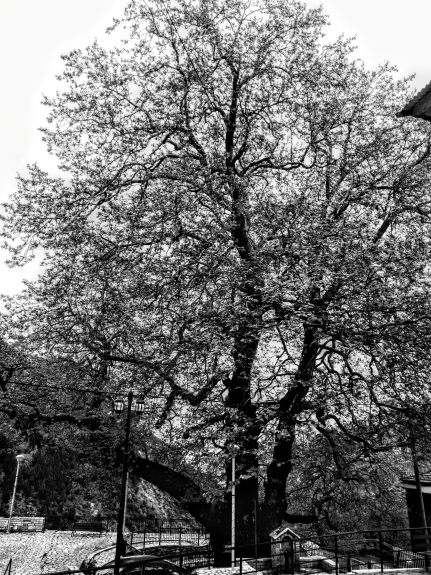 ΑΔΑΜΟΥ ΕΛΕΝΗ του ΠΑΝΑΓΙΩΤΗΚΑΚΑΡΑΝΤΖΑΣ ΧΡΗΣΤΟΣ του ΑΠΟΣΤΟΛΟΥΛΑΜΠΡΟΓΕΩΡΓΟΣ ΧΡΗΣΤΟΣ του ΒΑΣΙΛΕΙΟΥΠΑΝΤΕΡΑΣ ΚΩΝΣΤΑΝΤΙΝΟΣ του ΑΘΑΝΑΣΙΟΥΠΟΛΥΖΟΣ ΚΩΝΣΤΑΝΤΙΝΟΣ του ΔΗΜΗΤΡΙΟΥΠΡΑΠΠΑ ΓΕΩΡΓΙΑ του ΑΠΟΣΤΟΛΟΥ2. Το συνδυασμό με το όνομα "ΠΡΩΤΑ Ο ΑΝΘΡΩΠΟΣ", με έμβλημα «ένα μισοφέγγαρο, σκίτσο τέσσερις άνθρωποι και από κάτω οι λέξεις Πρώτα ο άνθρωπος», στον οποίο περιλαμβάνονται οι κάτωθι υποψήφιοι σύμβουλοι κοινότητας, ήτοι:ΔΙΠΛΑΣ ΓΕΩΡΓΙΟΣ του ΑΝΔΡΕΑΘΑΝΟΣ ΚΩΝΣΤΑΝΤΙΝΟΣ του ΒΑΪΟΥΚΡΟΜΜΥΔΑΣ ΚΩΝΣΤΑΝΤΙΝΟΣ του ΔΗΜΗΤΡΙΟΥΛΑΜΠΡΟΓΕΩΡΓΟΥ ΓΕΩΡΓΙΑ του ΓΕΩΡΓΙΟΥΟΙΚΟΝΟΜΟΥ - ΑΔΑΜΟΥ ΜΑΡΙΑ του ΔΗΜΗΤΡΙΟΥΔημοτική Ενότητα ΠύληςΚοινότητα (πρ. Τοπική) Αγίου ΒησσαρίωνοςΤο συνδυασμό με το όνομα "ΠΡΩΤΑ Ο ΑΝΘΡΩΠΟΣ", με έμβλημα «ένα μισοφέγγαρο, σκίτσο τέσσερις άνθρωποι και από κάτω οι λέξεις Πρώτα ο άνθρωπος», στον οποίο περιλαμβάνονται οι κάτωθι υποψήφιοι σύμβουλοι κοινότητας, ήτοι:ΓΕΡΟΥΚΟΣ ΙΩΑΝΝΗΣ του ΑΘΑΝΑΣΙΟΥΓΚΑΝΤΖΗΣ ΚΩΝΣΤΑΝΤΙΝΟΣ του ΝΙΚΟΛΑΟΥΓΟΥΛΑ - ΜΑΝΟΥΡΑ ΕΥΣΤΑΘΙΑ του ΔΗΜΗΤΡΙΟΥΖΕΓΚΛΙΑ ΕΥΑΓΓΕΛΙΑ του ΚΩΝΣΤΑΝΤΙΝΟΥΘΑΝΑΣΙΑ ΕΛΛΗ του ΔΗΜΗΤΡΙΟΥΚΑΡΑΜΕΤΟΣ ΕΥΑΓΓΕΛΟΣ του ΙΩΑΝΝΗΠΑΤΣΙΑΟΥΡΑΣ ΑΝΤΩΝΙΟΣ του ΝΙΚΟΛΑΟΥΤΣΑΡΟΥΧΑΣ ΒΗΣΣΑΡΙΩΝ (ΑΡΗΣ) του ΑΘΑΝΑΣΙΟΥΚοινότητα (πρ. Τοπική) Αγίου ΠροκοπίουΕΝΙΑΙΟ ΨΗΦΟΔΕΛΤΙΟ, στο οποίο περιλαμβάνονται οι κάτωθι υποψήφιοι Πρόεδροι Κοινότητας με απόλυτη αλφαβητική σειρά, ήτοι:ΑΛΕΞΗΣ ΓΕΩΡΓΙΟΣ του ΒΑΣΙΛΕΙΟΥΒΛΑΧΟΣ ΚΩΝΣΤΑΝΤΙΝΟΣ του ΔΗΜΗΤΡΙΟΥΚοινότητα (πρ. Τοπική) ΚοτρωνίουΤο συνδυασμό με το όνομα "ΕΛΠΙΔΑ",χωρίς έμβλημα, στον οποίο περιλαμβάνονται οι κάτωθι υποψήφιοι σύμβουλοι κοινότητας, ήτοι:ΚΑΡΑΤΑΪΡΗΣ ΦΩΤΙΟΣ του ΘΩΜΑΚΟΥΡΚΟΥΝΗΣ ΔΗΜΗΤΡΙΟΣ του ΣΩΤΗΡΙΟΥΜΠΑΛΑΤΣΟΥΚΑΣ ΝΙΚΟΛΑΟΣ του ΣΤΥΛΙΑΝΟΥΝΤΟΒΑΣ ΑΘΑΝΑΣΙΟΣ του ΑΘΑΝΑΣΙΟΥΠΑΠΑΔΗΜΗΤΡΙΟΥ ΜΑΡΙΑ του ΝΙΚΟΛΑΟΥΤΟΥΡΚΟΓΕΩΡΓΟΥ ΜΑΡΙΑ του ΒΑΪΟΥΚοινότητα (πρ. Τοπική) ΠαλαιοκαρυάςΕΝΙΑΙΟ ΨΗΦΟΔΕΛΤΙΟ, στο οποίο περιλαμβάνονται οι κάτωθι υποψήφιοι Πρόεδροι Κοινότητας με απόλυτη αλφαβητική σειρά, ήτοι:ΚΑΨΑΛΗΣ ΓΕΩΡΓΙΟΣ του ΔΗΜΗΤΡΙΟΥΚΟΥΤΣΙΑΣ ΓΕΩΡΓΙΟΣ του ΝΙΚΟΛΑΟΥΜΠΑΝΤΗ ΒΑΣΙΛΙΚΗ του ΔΗΜΗΤΡΙΟΥΜΠΑΤΣΙΚΩΣΤΑΣ ΑΘΑΝΑΣΙΟΣ του ΕΥΑΓΓΕΛΟΥΤΡΙΑΝΤΑΦΥΛΛΗΣ ΠΑΝΑΓΙΩΤΗΣ του ΓΕΩΡΓΙΟΥΚοινότητα (πρ. Τοπική) ΠετροχωρίουΕΝΙΑΙΟ ΨΗΦΟΔΕΛΤΙΟ, στο οποίο περιλαμβάνονται οι κάτωθι υποψήφιοι Πρόεδροι Κοινότητας με απόλυτη αλφαβητική σειρά, ήτοι:ΓΚΑΝΙΑΣ ΑΝΑΣΤΑΣΙΟΣ του ΝΙΚΟΛΑΟΥΛΑΜΠΡΟΓΕΩΡΓΟΣ ΘΩΜΑΣ του ΒΑΣΙΛΕΙΟΥΟΙΚΟΝΟΜΟΥ ΒΑΣΙΛΕΙΟΣ του ΑΘΑΝΑΣΙΟΥΟΙΚΟΝΟΜΟΥ ΧΡΙΣΤΙΝΑ του ΚΩΝΣΤΑΝΤΙΝΟΥΠΑΠΑΓΕΩΡΓΙΟΥ ΑΝΤΩΝΙΟΣ του ΑΠΟΣΤΟΛΟΥΚοινότητα (πρ. Τοπική) ΠύληςΤο συνδυασμό με το όνομα "ΑΝΕΞΑΡΤΗΤΗ ΠΡΩΤΟΒΟΥΛΙΑ", με έμβλημα «Δίεση, ΑΝΕΞΑΡΤΗΤΗ ΠΡΩΤΟΒΟΥΛΙΑ Για την Τοπική Κοινότητα Πύλης, Δύο βουνά ένας ήλιος και ένα ποτάμι», στον οποίο περιλαμβάνονται οι κάτωθι υποψήφιοι σύμβουλοι κοινότητας, ήτοι: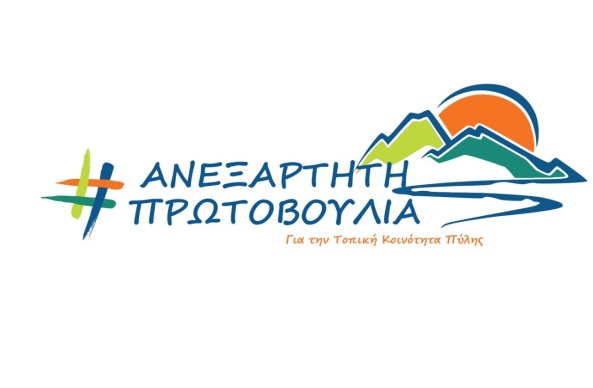 ΚΑΡΑΜΠΕΡΗΣ ΒΗΣΣΑΡΙΩΝ - ΑΡΗΣ του ΣΤΕΦΑΝΟΥΚΑΦΡΙΤΣΑ ΠΑΝΑΓΙΩΤΑ του ΚΩΝΣΤΑΝΤΙΝΟΥΛΑΖΟΓΙΑΝΝΗ ΣΤΥΛΙΑΝΗ - ΒΑΛΕΝΤΙΝΑ του ΠΑΥΛΟΥΠΑΝΑΓΟΣ ΚΩΝΣΤΑΝΤΙΝΟΣ του ΔΗΜΗΤΡΙΟΥΣΟΥΦΛΙΑΣ ΝΙΚΟΛΑΟΣ του ΒΗΣΣΑΡΙΩΝΟΣΣΧΟΡΤΣΙΑΝΙΤΗΣ ΑΛΕΞΑΝΔΡΟΣ του ΑΘΑΝΑΣΙΟΥΤΣΙΟΥΜΑΣ ΛΕΩΝΙΔΑΣ του ΓΕΩΡΓΙΟΥΤΣΙΩΝΑ ΣΤΕΦΑΝΙΑ του ΚΩΝΣΤΑΝΤΙΝΟΥΤο συνδυασμό με το όνομα "ΠΡΩΤΑ Ο ΑΝΘΡΩΠΟΣ", με έμβλημα «ένα μισοφέγγαρο, σκίτσο τέσσερις άνθρωποι και από κάτω οι λέξεις Πρώτα ο άνθρωπος», στον οποίο περιλαμβάνονται οι κάτωθι υποψήφιοι σύμβουλοι κοινότητας, ήτοι:ΑΘΑΝΑΣΙΟΥ ΓΕΩΡΓΙΟΣ του ΙΩΑΝΝΗΚΑΝΕΛΑΣ ΒΑΣΙΛΕΙΟΣ του ΚΩΝΣΤΑΝΤΙΝΟΥΚΟΥΓΙΟΥΜΗ ΑΡΓΥΡΗ του ΚΩΝΣΤΑΝΤΙΝΟΥΚΟΦΦΑΣ ΘΕΟΔΩΡΟΣ του ΝΙΚΟΛΑΟΥΛΑΜΠΡΟΓΕΩΡΓΟΥ ΣΤΑΥΡΟΥΛΑ (ΒΟΥΛΑ) του ΓΕΩΡΓΙΟΥΜΠΑΛΑ ΣΟΦΙΑ του ΙΩΑΝΝΗΠΑΝΑΓΟΣ ΔΗΜΗΤΡΙΟΣ του ΑΧΙΛΛΕΩΣΣΙΜΟΥ - ΝΤΟΥΒΛΗ ΠΑΝΑΓΙΩΤΑ του ΝΙΚΟΛΑΟΥΚοινότητα (πρ. Τοπική) ΡοποτούΤο συνδυασμό με το όνομα "ΑΝΕΞΑΡΤΗΤΗ ΚΙΝΗΣΗ ΡΟΠΩΤΟΥ", χωρίς έμβλημα, στον οποίο περιλαμβάνονται οι κάτωθι υποψήφιοι σύμβουλοι κοινότητας, ήτοι:ΔΟΥΛΟΣ ΠΑΝΑΓΙΩΤΗΣ του ΔΗΜΗΤΡΙΟΥΘΕΟΔΩΡΑΚΗ ΕΛΕΝΗ του ΣΩΤΗΡΙΟΥΚΑΡΑΔΗΜΑΣ ΑΘΑΝΑΣΙΟΣ του ΓΕΩΡΓΙΟΥΛΑΜΠΡΟΓΙΩΡΓΟΣ ΙΩΑΝΝΗΣ του ΓΕΩΡΓΙΟΥΜΠΑΛΑΤΣΟΥΚΑ ΦΩΤΕΙΝΗ του ΚΩΝΣΤΑΝΤΙΝΟΥΤΖΑΝΗΣ ΑΡΙΣΤΟΤΕΛΗΣ του ΧΡΗΣΤΟΥΤΖΑΝΗΣ ΛΑΜΠΡΟΣ του ΓΕΩΡΓΙΟΥΧΛΕΤΣΗ ΕΥΑΓΓΕΛΙΑ του ΑΠΟΣΤΟΛΟΥΤο συνδυασμό με το όνομα "ΠΡΩΤΑ Ο ΑΝΘΡΩΠΟΣ", με έμβλημα «ένα μισοφέγγαρο, σκίτσο τέσσερις άνθρωποι και από κάτω οι λέξεις Πρώτα ο άνθρωπος», στον οποίο περιλαμβάνονται οι κάτωθι υποψήφιοι σύμβουλοι κοινότητας, ήτοι:ΓΙΔΑΣ ΑΠΟΣΤΟΛΟΣ του ΜΑΤΘΑΙΟΥΚΑΡΑΔΗΜΑΣ ΕΥΑΓΓΕΛΟΣ του ΧΡΗΣΤΟΥΚΩΤΟΥΛΑ - ΠΑΣΧΑΛΙΔΟΥ ΒΑΡΒΑΡΑ (ΒΙΒΗ) του ΒΑΣΙΛΕΙΟΥΛΑΜΠΡΟΓΙΩΡΓΟΣ ΔΗΜΗΤΡΙΟΣ του ΗΛΙΑΡΟΜΠΙΕΣ ΓΕΩΡΓΙΟΣ του ΠΑΝΑΓΙΩΤΗΤΖΑΝΗ ΠΕΡΣΕΦΟΝΗ (ΝΟΝΗ) του ΔΗΜΗΤΡΙΟΥΚρίθηκε, αποφασίσθηκε στα Τρίκαλα την 11 Μαΐου 2019, σε δημόσια, στο ακροατήριο, συνεδρίαση του δικαστηρίου αυτού.Δημοσιεύθηκε στα Τρίκαλα αυθημερόν.               Ο ΠΡΟΕΔΡΟΣ	H ΓΡΑΜΜΑΤΕΑΣ